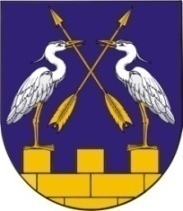 КОКШАЙСКАЯ СЕЛЬСКАЯ       МАРИЙ ЭЛ РЕСПУБЛИКЫСЕ         АДМИНИСТРАЦИЯ  ЗВЕНИГОВО МУНИЦИПАЛ                                            ЗВЕНИГОВСКОГО       РАЙОНЫН КОКШАЙСК           МУНИЦИПАЛЬНОГО РАЙОНА ЯЛ КУНДЕМ          РЕСПУБЛИКИ МАРИЙ ЭЛ АДМИНИСТРАЦИЙЖЕ                      ПОСТАНОВЛЕНИЕ 			                           ПУНЧАЛот 21 апреля 2023 г. № 71Об окончании отопительного сезона В соответствии с Правилами предоставления коммунальных услуг собственникам и пользователям жилых помещений, утвержденными Постановлением Правительства РФ от 06.05.2011 № 354 «О предоставлении коммунальных услуг собственникам и пользователям жилых помещений в многоквартирных домах и жилых домов», Правилами и нормами технической эксплуатации жилищного фонда, утвержденными постановлением Государственного комитета РФ по строительству и жилищно-коммунальному комплексу от 27.09.2003 № 170, прогнозными данными повышения среднесуточной температуры наружного воздуха, и руководствуясь Положением о Кокшайской сельской администрации Кокшайская сельская администрацияПОСТАНОВЛЯЕТ:1. Рекомендовать руководителям тепловырабатывающих предприятий, расположенным на территории Кокшайского сельского поселения                      - отключить теплоснабжение к объектам социальной сферы и жилого фонда с 00-00 час 25 апреля 2023 года.– приступить к проведению работ по гидравлическому испытанию и ремонту оборудования.        2.  Контроль за исполнением настоящего постановления оставляю за собой.3.    Настоящее постановление вступает в силу с момента его подписания и подлежит опубликованию в районной газете «Звениговская неделя».Глава администрации 				Николаев П.Н.